COUNCIL OF AUSTRALIAN BASEBALL SCORERS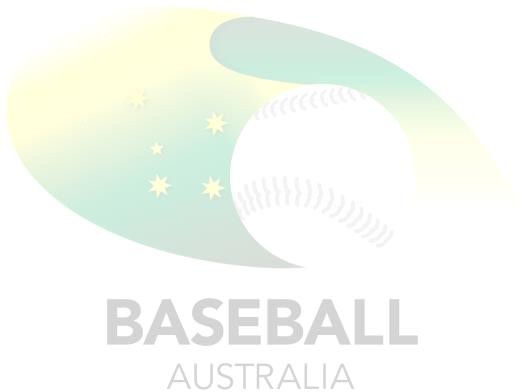    SCORING CLINIC ATTENDANCE FORMSTSO…………....................…..……. REGION ……………………….…………… CLINIC DATE………………..…………………… VENUE……………………….………………………... FACILITATOR …………………………………………………………………………Council of Australian Baseball ScorersFOR FACILITATOR COMPLETIONFOR FACILITATOR COMPLETIONFOR FACILITATOR COMPLETIONFOR FACILITATOR COMPLETIONFOR FACILITATOR COMPLETIONVerified /Verified /CommentsName (Surname, first name)Member s No.Exam or clinic onlyLog bookCurrent LevelFinancialOK to sitCommentsFOR FACILITATOR COMPLETIONFOR FACILITATOR COMPLETIONFOR FACILITATOR COMPLETIONFOR FACILITATOR COMPLETIONFOR FACILITATOR COMPLETIONVerified /Verified /CommentsName (Surname, first name)Member s No.Exam or clinic onlyLog bookCurrent LevelFinancialOK to sitComments